 ДЕНЬ СМЕХА-ХА!!!  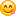 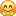 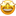 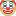 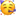 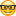 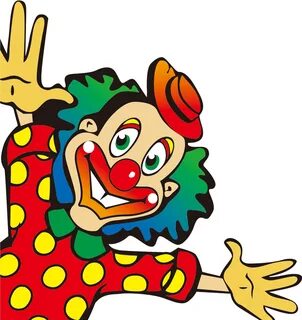 Первое апреля наступает!
Светятся улыбки там и тут,
Добрых шуток люди ожидают
И веселых розыгрышей ждут.
Так пускай же это поздравление
Принесут веселые ветра,
Чтоб чудесным ваше настроение
Стало ровно в пять часов утра! День Смеха в России не самый  распространенный праздник, но все же довольно известный. И так здорово, что он наступает в солнечный  весенний день – 1 апреля. День Смеха для ребят  самый веселый праздник. Вот и в нашем детском саду ежегодно музыкальным руководителем проводится этот замечательный и веселый праздник. В праздничном мероприятии задействованы почти все воспитатели ДОУ, которые наряжаются и смешат ребят. На протяжении всего праздника ребят не покидало веселое, бодрое, позитивное настроение. Дети с удовольствием принимали активное участие в танцах и играх. В конце мероприятия детей зарядила энергией детская дискотека.  Праздник Смеха в нашем детском саду  прошел весело и шумно.Воспитатель: Иванова А.В. 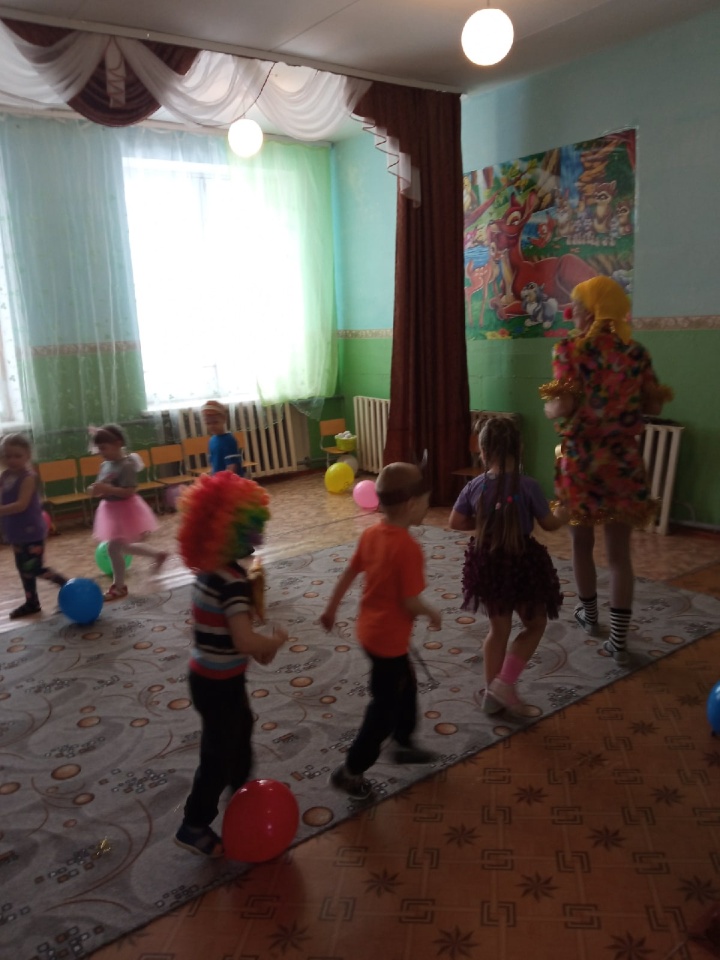 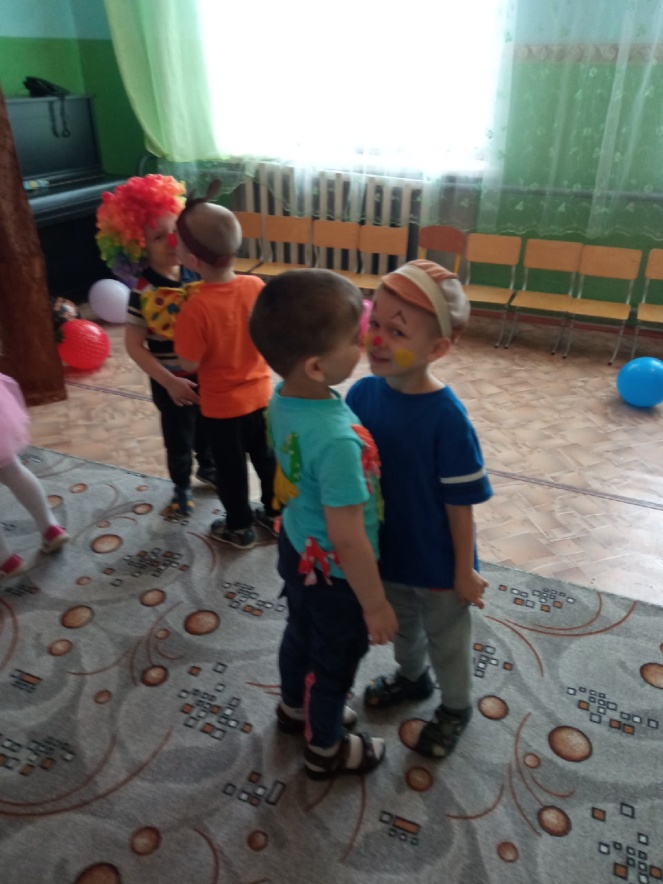 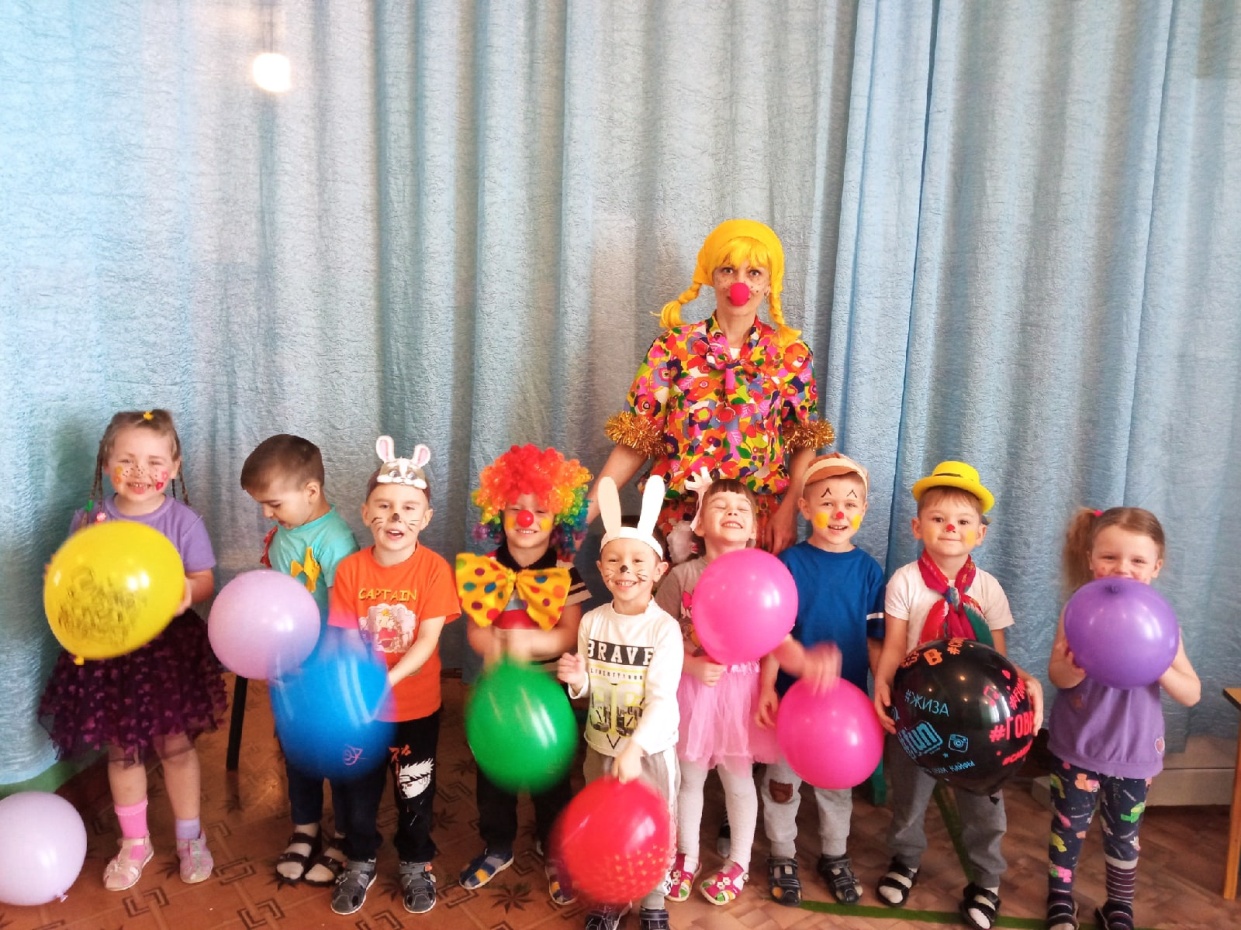 